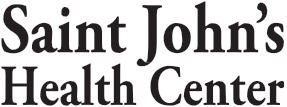 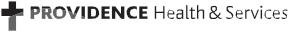 The Office of Anton Bilchik, MD, PhD, FACSJohn Wayne Cancer Clinicsat Providence Saint John’s Health Center2121 Santa Monica Boulevard, Garden Level (Keck Building)Santa Monica, CA 90404Appointments: (310) 449-5206  Fax: (310) 449-5242  Email: bilchikmd@gmail.comPATIENT REFERRAL FORMReferring Physician’s Name:  _____________________________________________________Telephone number: (          ) _________________  Fax number:  (           ) __________________Address: ______________________________________________________________________Email address: _________________________________________________________________Please specify preference for receiving progress notes, consultation notes, surgical reports, lab results, and pathology results by  fax     email    U.S. mail Patient’s name:  ________________________________________________________________                            (Last                                              First                                        Middle Initial)Date of birth:  ______/_____/________      		Gender:         Male     FemaleDiagnosis/reason for referral:  _____________________________________________________Address:  _____________________________________________________________________                  (Street                                                                                   City                            Zip)Home phone: (        ) ______________________     	           Cell: (        ) ____________________Email address: _________________________________________________________________Patient’s preference for appointment (check all that apply): Tuesday         Friday        no preference    early mornings    late mornings      afternoonsPlease include the following when faxing/emailing to our office: Face sheet with demographics    Front and back copy of insurance card(s)      History and physical                   Imaging Reports      Most recent office notes   Pathology Report                        Surgery Reports       Lab resultsTHANK YOU FOR YOUR REFERRALTo be completed by the office onlyAppointment: __________________    Time:  ________am  pm    Completed by __________________